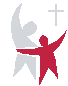 The Samworth Church AcademySixth Form Dress CodeThe standard of our dress code for both staff and sixth form students is professional work wear.As casual clothing is not suitable for The Samworth Church Academy learning environment, the following expectations will help you determine what is appropriate to wear.Clothing that reveals too much cleavage, your back, your chest, your feet, your stomach or your underwear is not appropriate for a place of business.Torn, dirty or frayed clothing is unacceptable. All seams must be finished. Any clothing that has words, terms, or pictures that may be offensive to other members of the Academy community is unacceptable.As both students and staff have made an informed choice to join the The Samworth Church Academy they will already have an allegiance to the high standards which help The Samworth Church Academy stand out from the rest, including the agreed standards of professional dress.If clothing does not meet these standards, unprofessional behaviour sanctions, in line with TSCA policy and practice, will be applied. This may include being asked politely to go home and change.Professional dress for workThis is a general overview of appropriate professional attire. Items that are not appropriate are listed too. No dress code can cover all contingencies so students and staff must exert a certain amount of judgment in their choice of clothing to wear to work. If you experience uncertainty about appropriate, professional attire for work, please speak with the Principal.Trousers, Skirts, and DressesSmart trousers or chinos, skirt or dress of a modest length. Pants including jeans, canvas trousers, jogging pants, shorts and leggings are not appropriate. Short, tight skirts that ride halfway up the thigh are inappropriate for work. Mini-skirts, shorts, sun dresses, beach dresses, and spaghetti-strap dresses are inappropriate for work.Shirts (ties), Tops, Blouses, and JacketsTailored collared shirts/blouses and smart tops are appropriate. Tank tops; midriff tops; shirts with potentially offensive words, terms, logos, pictures, cartoons, or slogans; halter-tops; tops with bare shoulders; sweatshirts, hoodies and t-shirts are not appropriate. ​​Shoes and FootwearPlain, sturdy leather shoes are appropriate. ‘Dolly’ shoes, trainers, sandals, flip-flops are not appropriate. Coats and HatsOutdoor coats should be removed in learning sessions.  Hats are not appropriate in the work place. Head Covers that are required for religious purposes or to honour cultural tradition are allowed.Jewellery, Makeup and Body ArtThe wearing of jewellery in a practical workplace environment can be a health and safety risk. It is also important to role model acceptable business and workplace presentation students. It is with this in mind that jewellery should not be worn at all or kept to a minimum e.g. a maximum of two small rings (must be taken off when using identified technology equipment), one pair of small earrings, one bracelet and/or watch (please avoid "bling") and no visible body piercing. Makeup should be tasteful and appropriate for a professional environment. Whenever possible, body art should remain covered, exposure being the exception rather than the rule.